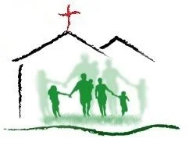 Job Title: Families WorkerBlaby Baptist Church is based in Blaby, a thriving town on the Southern outskirts of Leicester. In recent years the church has seen significant growth, and much of this growth has come from our work with children and families.  We are therefore excited to be able to offer the role of a families worker to be able to build on this work.  We currently run a weekly toddler group and monthly cafe church. The purpose of the role is to bring strategic leadership to this ministry and strengthen what is already happening.  Alongside this there are endless opportunities to develop new initiatives, such as schools work and a midweek children’s club, and grow a greater evangelistic edge to all that we do.The role will involve leading the existing and developing a team for this work, coordinating various functions and determining where God is leading the work next in partnership with the church leadership.Contract: A 3-year contract, including a six-month probationary period.  This is a work and study package which could include a 3-year Masters Degree in Ministry and Mission with The Institute for Children, Youth and Mission. Salary: £10, 708 per year plus a fully funded Masters degree. It is an Occupational Requirement (OR) for the post-holder to be a practising Christian and to be in agreement with the Baptist Union’s Declaration of Principle under Schedule 9 of the Equality Act 2010. The successful applicant will be required to complete an enhanced DBS check.Further details can be obtained fromPastor Pauline Willspauline.wills@hotmail.comVisit: ww.blabybaptistchurch.org.uk find us on Facebook: Blaby Baptist Church